Plato in Play-doh!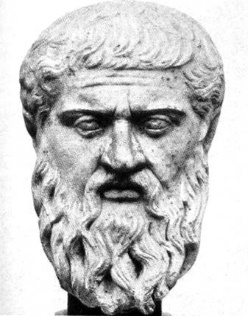 